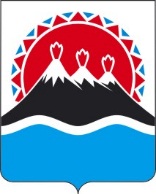          В соответствии с Федеральным законом от 04.12.2007 № 329-ФЗ «О физической культуре и спорте в Российской Федерации», приказом Министерства спорта Российской Федерации от 19.12.2019 № 1076 «Об утверждении порядка присвоения квалификационных категорий иных специалистов в области физической культуры и спорта и квалификационных требований к присвоению квалификационных категорий иных специалистов в области физической культуры и спорта», положением о Министерстве спорта Камчатского края, утверждённым постановлением Правительства Камчатского края от 18.12.2012 № 562-П ПРИКАЗЫВАЮ:1. Утвердить положение о комиссии по проведению оценки результатов профессиональной деятельности иных специалистов в области физической культуры и спорта в Камчатском крае на соответствие их квалификационным требованиям согласно приложению № 1 к настоящему приказу.2. Утвердить порядок работы комиссии по проведению оценки результатов профессиональной деятельности иных специалистов в области физической культуры и спорта в Камчатском крае на соответствие их квалификационным требованиям согласно приложению № 2 к настоящему приказу.3. Настоящий приказ вступает в силу через 10 дней после дня его официального опубликования.Положение
о комиссии по проведению оценки результатов профессиональной деятельности  иных специалистов в области физической культуры и спорта в Камчатском крае на соответствие их квалификационным требованиям(далее – Положение)1. Общие положения1.1. Настоящее Положение определяет порядок деятельности комиссии по проведению оценки результатов профессиональной деятельности иных специалистов в области физической культуры и спорта в Камчатском крае,  указанным в перечне иных специалистов в области физической культуры и спорта согласно в приложению № 1 к настоящему Положению, (далее – специалисты в области физической культуры и спорта) на соответствие их квалификационным требованиям, в том числе определяет цель создания, основные функции и порядок формирования Комиссии, а также полномочия, права, обязанности и ответственность её членов.1.2. Комиссия по проведению оценки результатов профессиональной деятельности  иных специалистов в области физической культуры и спорта в Камчатском крае на соответствие их квалификационным требования (далее – Комиссия) создаётся для проведения оценки результатов профессиональной деятельности иных специалистов в области физической культуры и спорта (далее – специалисты в области физической культуры и спорта) в Камчатском крае на соответствие их квалификационным требованиям, осуществляющих свою деятельность в организациях, в отношении которых Министерство спорта Российской Федерации, федеральные органы исполнительной власти не осуществляют функции и полномочия учредителя, в целях присвоения им первой или высшей квалификационной категории.1.3. Основными функциями Комиссии являются:1) рассмотрение заявлений специалистов в области физической культуры и спорта о присвоении квалификационной категории и документов, указанных в приложении № 2 к настоящему Положению, для проведения оценки результатов профессиональной деятельности специалистов в области физической культуры и спорта на соответствие их квалификационным требованиям в баллах согласно приложению № 2 к приказу Министерства спорта Российской Федерации от 19.12.2019 № 1076 «Об утверждении порядка присвоения квалификационных категорий иных специалистов в области физической культуры и спорта  и квалификационных требований к присвоению квалификационных категорий иных специалистов в области физической культуры и спорта» в целях присвоения им первой или высшей квалификационной категории;2) оценка результатов профессиональной деятельности специалистов в области физической культуры и спорта на соответствие их квалификационным требованиям в целях присвоения им первой или высшей квалификационной категории;3) принятие решения о соответствии (несоответствии) специалиста в области физической культуры и спорта квалификационным требованиям для присвоения первой или высшей квалификационной категории;4) утверждение графика проведения оценки результатов профессиональной деятельности специалистов в области физической культуры и спорта на соответствие их квалификационным требованиям.1.4. Комиссия в своей деятельности руководствуется Конституцией  Российской Федерации, федеральными законами, приказом Министерства спорта Российской Федерации от 19.12.2019 № 1076 «Об утверждении порядка присвоения квалификационных категорий иных специалистов в области физической культуры и спорта и квалификационных требований к присвоению квалификационных категорий иных специалистов в области физической культуры и спорта», приказом Минспорттуризма России от 16.04.2012 № 347 «Об утверждении перечня иных специалистов в области физической культуры и спорта в Российской Федерации и перечня специалистов в области физической культуры и спорта, входящих в составы спортивных сборных команд Российской Федерации», иными нормативными правовыми актами Российской Федерации в сфере физической культуры и спорта, а также настоящим Положением.1.5. Организационной формой работы Комиссии является очное заседание.1.6. Порядок работы Комиссии утверждается приказом Министерства спорта Камчатского края (далее – Министерство).1.7. Основными принципами работы Комиссии являются коллегиальность, гласность, открытость, обеспечивающие объективное отношение к специалистам в области физической культуры и спорта, недопустимость дискриминации при проведении оценки их деятельности.1.8. Организационно-техническое сопровождение работы Комиссии осуществляет краевое государственное автономное упреждение «Центр спортивной подготовки Камчатского края».2. Порядок формирования Комиссии2.1. Комиссия создается приказом Министерства, которым утверждается персональный состав Комиссии.2.2. Комиссия формируется из числа должностных лиц Министерства и органов местного самоуправления муниципальных образований в Камчатском крае и по согласованию из представителей физкультурно-спортивных организаций, общественных объединений, организаций, осуществляющих подготовку спортивного резерва, в том числе территориальной организации профсоюза работников сферы физической культуры и спорта (при наличии), а также представителей регионального отраслевого объединения работодателей в сфере физической культуры и спорта (при наличии).2.3. Состав Комиссии формируется таким образом, чтобы исключить возможность возникновения конфликтов интересов, которые могут повлиять на принимаемые Комиссией решения.2.4. Комиссия состоит из председателя Комиссии, заместителя председателя Комиссии, ответственного секретаря Комиссии и членов Комиссии. Количество членов комиссии должно быть не менее семи человек.2.5. Состав Комиссии утверждается ежегодно на очередной календарный год.2.6. Все члены Комиссии при принятии решений обладают равными правами. При равенстве голосов голос председательствующего на заседании Комиссии является решающим.3. Полномочия членов Комиссии3.1. Председатель Комиссии, а в его отсутствие заместитель председателя Комиссии:1) организует работу и осуществляет общее руководство деятельностью Комиссии; 2) несёт персональную ответственность за выполнение возложенных на него задач; 3) утверждает график проведения оценки результатов профессиональной деятельности специалистов в области физической культуры и спорта на соответствие их квалификационным требованиям;5) утверждает повестку заседания Комиссии;6) контролирует своевременное и квалифицированное рассмотрение документов, представленных в Комиссию;7) даёт поручения членам Комиссии, связанные с её деятельностью;8) председательствует на заседаниях Комиссии;9) осуществляет общий контроль за реализацией принятых Комиссией решений;	10) подписывает протоколы заседаний Комиссии;11) подписывает оценочный лист результатов профессиональной деятельности специалиста в области физической культуры и спорта;12) подписывает служебную записку в адрес Министра спорта Камчатского края (далее – Министр) при решении Комиссии о несоответствии специалиста в области физической культуры и спорта квалификационным требованиям и направляет её Министру на резолюцию.3.2. Ответственный секретарь Комиссии:1) обеспечивает организацию работы Комиссии;2) обеспечивает своевременное и квалифицированное рассмотрение документов, представленных в Комиссию;3) осуществляет подготовку материалов к заседаниям Комиссии;4) формирует и представляет председателю Комиссии на утверждение повестку заседаний Комиссии;5) уведомляет членов Комиссии о дате, времени и месте проведения заседания Комиссии и направляет членам Комиссии материалы заседания Комиссии (проект повестки заседания, оценочные листы иных специалистов в области физической культуры и спорта) не позднее, чем за 5 рабочих дней до даты заседания Комиссии;6) осуществляет приём и регистрацию заявлений специалистов в области физической культуры и спорта на присвоение квалификационной категории;7) формирует оценочный лист по каждому заявлению специалиста в области физической культуры и спорта на присвоение квалификационной категории;8) осуществляет подготовку проекта служебной записки в адрес Министра при решении Комиссии о несоответствии специалиста в области в области физической культуры и спорта квалификационным требованиям и направляет её на подпись председателю Комиссии;9) оказывает консультативную помощь специалистам в области физической культуры и спорта по оформлению заявлений на присвоение квалификационной категории;10) ведёт журнал учёта принятых заявлений;11) ведёт протоколы заседаний Комиссии;12) подписывает протоколы заседаний Комиссии;13) подписывает оценочный лист результатов профессиональной деятельности специалиста в области физической культуры и спорта;14) разрабатывает и представляет на рассмотрение Комиссии график проведения оценки результатов профессиональной деятельности специалистов в области физической культуры и спорта на соответствие их квалификационным требованиям и после утверждения председателем Комиссии графика, указанного в настоящем пункте, обеспечивает его размещение в разделе «Квалификационные категории» на странице Министерства официального сайта исполнительных органов государственной власти Камчатского края в информационно-телекоммуникационной сети «Интернет» по адресу: www.kamgov.ru/minsport;15) извещает специалиста в области физической культуры и спорта о дате и месте заседания Комиссии телефонограммой не позднее, чем за 10 рабочих дней до дня его проведения;16) по результатам решения Комиссии о соответствии квалификационным требованиям подготавливает проект приказа Министерства о присвоении специалистам в области физической культуры и спорта первой или высшей квалификационной категории и направляет его на подпись Министру в течение 3 рабочих дней со дня оформления протокола заседания Комиссии;17) по результатам решения Комиссии о несоответствии специалистов в области физической культуры и спорта квалификационным требованиям разрабатывает проект служебной записки от имени председателя Комиссии и направляет его председателю Комиссии в течение 5 рабочих дней со дня оформления протокола заседания Комиссии;18) по результатам решения Комиссии о несоответствии специалистов в области физической культуры и спорта квалификационным требованиям подготавливает и направляет уведомление специалисту в области физической культуры и спорта в течение 10 рабочих дней со дня принятия данного решения;19) контролирует соблюдение сроков заседания Комиссии и графика проведения оценки результатов профессиональной деятельности специалистов в области физической культуры и спорта на соответствие их квалификационным требованиям;20) выполняет иные обязанности, связанные с обеспечением деятельности Комиссии.3.3. В случае отсутствия ответственного секретаря Комиссии его обязанности по поручению председателя Комиссии исполняет один из членов Комиссии.3.4. Члены Комиссии:1) обеспечивают своевременное и квалифицированное рассмотрение документов, представленных на Комиссию;2) участвуют в заседаниях Комиссии;3) осуществляют оценку результатов профессиональной деятельности специалистов в области физической культуры и спорта на соответствие их квалификационным требованиям в целях установления квалификационной категории;4) подписывают оценочный лист результатов профессиональной деятельности специалиста в области физической культуры и спорта;5) вносят предложения по вопросам, рассматриваемым Комиссией.3.5. Председатель Комиссии, заместитель председателя Комиссии, ответственный секретарь Комиссии и члены Комиссии являются постоянными членами Комиссии и участвуют в работе Комиссии на безвозмездной основе.4. Права, обязанности и ответственность членов Комиссии4.1. Члены Комиссии имеют право:1) знакомиться с документами, представленными специалистами в области физической культуры и спорта, подтверждающими результаты их профессиональной деятельности;2) оценивать результаты профессиональной деятельности специалистов в области физической культуры и спорта на соответствие их квалификационным требованиям;3) проверять правильность решений, отраженных в протоколе Комиссии;4) при необходимости вносить предложения по рассматриваемым в ходе заседания Комиссии вопросам.4.2. Члены Комиссии обязаны:1) действовать в соответствии с законодательством Российской Федерации и настоящим Положением;2) лично присутствовать на заседаниях Комиссии, за исключением случаев, вызванных уважительными причинами (временная нетрудоспособность, командировка и другие уважительные причины);3) принимать решения в пределах своей компетенции.4.3. Члены Комиссии несут ответственность за объективность результатов оценки профессиональной деятельности, а также выводов при принятии решений о возможности установления специалисту в области физической культуры и спорта первой или высшей квалификационной категории.Перечень иных специалистов в области физической культуры и спорта в Российской ФедерацииАдминистратор тренировочного процесса;Аналитик (по виду или группе видов спорта);Дежурный по спортивному залу;Директор (заведующий) физкультурно-спортивной организации;Инструктор-методист по адаптивной физической культуре;Инструктор-методист физкультурно-спортивных организаций;Инструктор по адаптивной физической культуре;Инструктор по спорту;Начальник клуба (спортивного, спортивно-технического, стрелково-спортивного);Начальник мастерской по ремонту спортивной техники и снаряжения;Начальник отдела (по виду или группе видов спорта);Сопровождающий спортсмена-инвалида первой группы инвалидности;Специалист по подготовке спортивного инвентаря;Старший инструктор-методист по адаптивной физической культуре;Старший инструктор-методист физкультурно-спортивных организаций;Техник по эксплуатации и ремонту спортивной техники;Хореограф.Перечень документов, прилагаемых к заявлению специалиста в области физической культуры и спорта  о присвоении квалификационной категорииК заявлению специалиста в области физической культуры и спорта о присвоении квалификационной категории прилагаются следующие документы:копии второй и третьей страниц паспорта гражданина Российской Федерации, а также копии страниц, содержащих сведения о месте жительства специалиста в области физической культуры и спорта; копия трудовой книжки, заверенная подписью руководителя и печатью организации (при наличии), и (или) сведения о трудовой деятельности в соответствии со статьей 66.1 Трудового кодекса Российской Федерации;копия документа об участии специалиста в области физической культуры и спорта в семинарах, конференциях, мастер-классах и иных научно-практических мероприятиях выданного организаторами указанных мероприятий (при наличии);копия документа, подтверждающего присвоение почетных спортивных званий и (или) ведомственных наград и поощрений за весь период профессиональной деятельности специалиста в области физической культуры и спорта; копии методических разработок (публикаций) (при наличии).Порядок
работы комиссии по проведению оценки результатов профессиональной деятельности иных специалистов в области физической культуры и спорта  в Камчатском крае на соответствие их квалификационным требованиям (далее – Порядок)Настоящий Порядок определяет регламент работы комиссии по проведению оценки результатов профессиональной деятельности иных специалистов в области физической культуры и спорта (далее –  специалисты в области физической культуры и спорта) в Камчатском крае на соответствие их квалификационным требованиям (далее – Комиссия), установленных в приложении № 2 к приказу Министерства спорта Российской Федерации от 19.12.2019 № 1076 «Об утверждении порядка присвоения квалификационных категорий иных специалистов в области физической культуры и спорта и квалификационных требований к присвоению квалификационных категорий иных специалистов в области физической культуры и спорта», в целях установления первой или высшей квалификационной категории.2. Комиссия в своей деятельности руководствуется Конституцией Российской Федерации, федеральными законами, приказом Министерства спорта Российской Федерации от 19.12.2012 № 1076 «Об утверждении порядка присвоения квалификационных категорий иных специалистов в области физической культуры и спорта и квалификационных требований к присвоению квалификационных категорий иных специалистов в области физической культуры и спорта» (далее – Приказ Минспорта России от 19.12.2019 № 1076), приказом Минспорттуризма России от 16.04.2012 № 347 «Об утверждении перечня иных специалистов в области физической культуры и спорта в Российской Федерации и перечня специалистов в области физической культуры и спорта, входящих в составы спортивных сборных команд Российской Федерации», иными нормативными правовыми актами Российской Федерации в сфере физической культуры и спорта, а также настоящим Порядком.3. Комиссия располагается по адресу: г. Петропавловск-Камчатский,
 ул. Советская, д. 35, Министерство спорта Камчатского края (далее – Министерство).4. Комиссия осуществляет свою деятельность в течение календарного года согласно утвержденному графику проведения оценки результатов профессиональной деятельности специалистов в области физической культуры и спорта на соответствие их квалификационным требованиям.5. Информирование о деятельности и графике заседаний Комиссии, о перечне документов, необходимых для представления в Комиссию, и времени их приёма, осуществляется следующими способами:1) в ходе личного обращения по адресу: г. Петропавловск-Камчатский, ул. Советская, д. 35, кабинет № 321, вторник, четверг с 09.00 часов до 16.00 часов, перерыв на обед с 12.30 часов до 13.18 часов;2) по телефону (8 4152) 41-21-42, 42-34-01вторник, четверг с 09.00 часов до 16.00 часов, перерыв на обед с 12.30 часов до 13.18 часов;3) путём размещения информации в разделе «Квалификационные категории» на странице Министерства официального сайта исполнительных органов государственной власти Камчатского края в информационно-телекоммуникационной сети «Интернет» по адресу: www.kamgov.ru/minsport.6. Оценка результатов профессиональной деятельности специалистов в области физической культуры и спорта в целях присвоения им первой или высшей квалификационной категории проводится Комиссией на основании заявлений специалистов в области физической культуры и спорта о присвоении квалификационной категории, написанных по форме согласно приложению № 1 к настоящему Порядку (далее – Заявление) и документов, указанных в приложении № 2 к Положению о комиссии по проведению оценки результатов профессиональной деятельности иных специалистов в области физической культуры и спорта в Камчатском крае на соответствие их квалификационным требованиям, утверждённому настоящим приказом (далее – Документы). 7. Документы представляются в виде портфолио специалиста в области физической культуры и спорта, сформированного в единой папке с файлами.8. Заявление и Документы могут быть поданы специалистом в области физической культуры и спорта:1) путём личного обращения в Комиссию по адресу: г. Петропавловск-Камчатский, ул. Советская, д. 35, кабинет № 321, вторник, четверг с 09.00 часов до 16.00 часов, перерыв на обед с 12.30 часов до 13.18 часов;2) путём направления по почте письмом с уведомлением о вручении по адресу: 683000, г. Петропавловск-Камчатский, ул. Советская, д. 35, Министерство;3) в форме электронного документа в информационно-телекоммуникационной сети «Интернет» по адресу: minst@kamgov.ru с уведомлением о прочтении.9. Заявление может быть оформлено рукописным или машинописным способом, распечатано посредством электронных печатающих устройств.10. В случае если Заявление заполнено машинописным способом, специалист в области физической культуры и спорта дополнительно в нижней части заявления разборчиво от руки указывают свою фамилию, имя, отчество (последнее – при наличии), личную подпись и дату подачи заявления.11. Для направления Заявления и Документов в форме электронного документа с использованием информационно-телекоммуникационных сетей общего пользования, в том числе сети «Интернет», Заявление и Документы сканируются в формате JPG или PDF, разрешение фотографий не менее 150 dpi (точек на дюйм). Отсканированный текст и подписи должны читаться без затруднений в масштабе 1:1.12. При направлении Заявления и Документов в форме электронного документа, на электронный адрес, с которого были присланы Заявление и Документы, направляется ответное письмо-подтверждение о принятии документов с указанием даты, фамилии, имени и отчества лица, принявшего документы.13. Ответственность за достоверность представленных сведений в Заявлении и Документах, подтверждающих выполнение квалификационных требований к заявленной квалификационной категории, несёт специалист в области физической культуры и спорта.14. Регистрация Заявления и Документов, поступивших в Комиссию, осуществляется:1) при личном обращении специалиста в области физической культуры и спорта – в день обращения специалиста в области физической культуры и спорта в Комиссию; 2) при поступлении Заявления по почте, в форме электронного документа – в день поступления документов в Комиссию.15. После регистрации Заявление и Документы рассматриваются ответственным секретарем Комиссии:1) Заявление на соответствие форме, установленной в приложении № 1 к настоящему Порядку, и внесение в него всей информации, предусмотренной данной формой;2) Документы на соответствие перечню, указанному в приложении № 2 к Положению о комиссии по проведению оценки результатов профессиональной деятельности иных специалистов в области физической культуры и спорта в Камчатском крае на соответствие их квалификационным требованиям, утверждённому настоящим приказом.16. В случае подачи Заявления и Документов, не соответствующих требованиям, указанным в части 15 настоящего Порядка, ответственный секретарь Комиссии в течение 10 рабочих дней со дня поступления указанного Заявления и Документов возвращает их специалисту в области физической культуры и спорта с указанием причин возврата.17. В случае возврата Заявления специалист в области физической культуры и спорта, подавший его, устраняет несоответствия и повторно направляет его для рассмотрения в Комиссию в течение пяти рабочих дней со дня его возврата.18. Комиссия в течение двух месяцев со дня поступления Заявления и Документов, указанных в части 6 настоящего Порядка, рассматривает их и проводит оценку результатов профессиональной деятельности специалиста в области физической культуры и спорта на соответствие квалификационным требованиям в баллах, установленных в приложении № 2 к Приказу Минспорта России от 19.12.2019 № 1076.19. Председателем Комиссии утверждается график проведения оценки результатов профессиональной деятельности специалистов в области физической культуры и спорта на соответствие их квалификационным требованиям индивидуально для каждого специалиста в области физической культуры и спорта с учётом срока действия ранее установленной квалификационной категории.График проведения оценки результатов профессиональной деятельности специалистов в области физической культуры и спорта на соответствие их квалификационным требованиям формируется ответственным секретарем Комиссии по форме согласно приложению № 2 к настоящему Порядку.20. График проведения оценки результатов профессиональной деятельности специалистов в области физической культуры и спорта на соответствие их квалификационным требованиям размещается в разделе «Квалификационные категории» на странице Министерства официального сайта исполнительных органов государственной власти Камчатского края в информационно-телекоммуникационной сети «Интернет» по адресу: www.kamgov.ru/minsport.21. Информация о дате и месте заседания Комиссии доводится ответственным секретарем Комиссии до сведения каждого специалиста в области физической культуры и спорта телефонограммой не позднее, чем за 10 рабочих дней до дня его проведения.22. При проведении Комиссией оценки результатов профессиональной деятельности специалиста в области физической культуры и спорта на соответствие его квалификационным требованиям Комиссия руководствуется пунктами 19-20 приложения № 1 к Приказу Минспорта России от 19.12.2019 № 1076, используя оценочный лист результатов профессиональной деятельности специалиста в области физической культуры и спорта, заполненный по форме согласно приложению № 3 к настоящему Порядку.23. При присвоении квалификационных категорий оцениваются результаты профессиональной деятельности специалиста в области физической культуры и спорта за четыре года, предшествовавших дню подачи заявления. 24. Квалификационная категория присваивается сроком на четыре года.25. Работа Комиссии осуществляется в форме заседаний. 26. Заседания Комиссии проводятся в соответствии с графиком проведения оценки результатов профессиональной деятельности специалистов в области физической культуры и спорта на соответствие их квалификационным требованиям, утверждаемым председателем Комиссии на текущий календарный год.27. Члены Комиссии должны быть уведомлены о месте, дате и времени проведения заседания Комиссии не позднее, чем за 5 рабочих дней до даты проведения заседания.28. Во время заседания Комиссия:1) рассматривает Заявления и Документы, представленные специалистами в области физической культуры и спорта, подтверждающие результаты их профессиональной деятельности;2) рассматривает материалы к заседаниям Комиссии;3) проводит оценку результатов профессиональной деятельности специалистов в области физической культуры и спорта на соответствие их квалификационным требованиям, установленным приложением № 2 к Приказу Минспорта России от 19.12.2019 № 1076, используя оценочный лист результатов профессиональной деятельности специалиста в области физической культуры и спорта, заполненный по форме согласно приложению № 3 к настоящему Порядку;4) рассматривает и согласовывает проект графика проведения оценки результатов профессиональной деятельности специалистов в области физической культуры и спорта на соответствие их квалификационным требованиям, сформированный по форме согласно приложению № 2 к настоящему Порядку.29. Специалист в области физической культуры и спорта имеет право лично присутствовать при проведении оценки профессиональной деятельности специалиста в области физической культуры и спорта на заседании Комиссии, давать пояснения по представленным Документам. Присутствие специалиста в области физической культуры и спорта во время принятия Комиссией решения не допускается.30. Решение Комиссии является правомочным, если на заседании присутствует не менее половины членов Комиссии, и принимается простым большинством голосов, присутствующих на заседании членов Комиссии, путём открытого голосования большинством голосов от числа присутствующих на заседании Комиссии.При равенстве голосов голос председательствующего на заседании Комиссии является решающим.31. При проведении оценки профессиональной деятельности специалист в области физической культуры и спорта, являющийся членом Комиссии, не участвует в голосовании по своей кандидатуре.32. По результатам проведения оценки результатов профессиональной деятельности специалистов в области физической культуры и спорта на соответствие их квалификационным требованиям Комиссия принимает одно из следующих решений:1) соответствие специалиста в области физической культуры и спорта квалификационным требованиям;2) несоответствие специалиста в области физической культуры и спорта квалификационным требованиям.33. Результаты проведения оценки результатов профессиональной деятельности специалиста в области физической культуры и спорта на соответствие квалификационным требованиям, непосредственно присутствующего на заседании Комиссии, сообщаются ему после подведения итогов голосования.34. Решения Комиссии оформляется протоколом в течение 5 рабочих дней со дня проведения заседания, в котором указываются:1) дата, место и время заседания Комиссии;2) сведения о лицах, присутствующих на заседании Комиссии;3) повестка заседания;4) вопросы, вынесенные на рассмотрение Комиссии, а также результаты голосования по ним;5) принятые Комиссией решения.35. Протокол подписывается председателем и ответственным секретарём Комиссии.36. Решение Комиссии вступает в силу со дня его вынесения.37. На основании решения Комиссии, указанного в пункте 1 части 32 настоящего Порядка, Министерством издаётся приказ о присвоении специалисту в области физической культуры и спорта первой или высшей квалификационной категории (далее – приказ Министерства) в течение 10 рабочих дней со дня оформления протокола Комиссии.38. На основании решения Комиссии, указанного в пункте 2 части 32 настоящего Порядка, Министр спорта Камчатского края оформляет решение о неприсвоении специалисту в области физической культуры и спорта соответствующей квалификационной категории в виде резолюции на служебной записке, направленной председателем Комиссии в течение 10 рабочих дней со дня оформления протокола.39. Приказ Министерства размещается в разделе «Квалификационные категории» на странице Министерства официального сайта исполнительных органов государственной власти Камчатского края в информационно-телекоммуникационной сети «Интернет» по адресу: www.kamgov.ru/minsport.40. В случае принятия Комиссией решения, указанного в пункте 2 части 32 настоящего Порядка, специалисту в области физической культуры и спорта направляется (вручается) письменное уведомление в течение 5 рабочих дней со дня принятия данного решения.Заявлениео присвоении квалификационной категорииПрошу присвоить мне «__________________» квалификационную категорию по должности ____________________________________________________________________.В настоящее время имею/не имею квалификационную категорию«______________________», срок её действия до «____» _________ 20___ г.Основанием для присвоения указанной квалификационной категории считаю выполнение квалификационных требований к заявленной квалификационной категории.Сообщаю о себе следующие сведения:образование:общий стаж работы: _________лет, _________месяцев; стаж работы по специальности: _________лет, _________месяцев; стаж работы по основному месту работы: _______лет, _______месяцев.Действующих в отношении меня санкций за нарушение общероссийских антидопинговых правил и антидопинговых правил, утверждённых международными антидопинговыми организациями, нет.Адрес, по которому возможно направить решение о присвоении (неприсвоении) квалификационной категории: ____________________________________________ (в случае отсутствия возможности присутствовать на заседании комиссии).Заседание комиссии прошу провести в моем присутствии/без моего присутствия (нужное подчеркнуть).Выражаю согласие на обработку своих персональных данных.Я, __________________________________________________________________ (фамилия, имя, отчество (при наличии), место работы, должность)в соответствии с Федеральным законом от 27.07.2006 № 152-ФЗ «О персональных данных», в связи с моим участием в присвоении мне квалификационной категории, а также статистической и аналитической обработкой итогов проведения оценки результатов профессиональной деятельности, действуя свободно, своей волей и в своём интересе даю согласие Министерству спорта Камчатского края (далее – Министерство), КГАУ ЦСП на обработку (любое действие (операцию) или совокупность действий (операций), совершаемую с использованием средств автоматизации или без использования таких средств, включая сбор, запись, систематизацию, накопление, хранение (в электронном виде и на бумажном носителе), уточнение (обновление, изменение), извлечение, использование, передачу (распространение, предоставление, доступ), обезличивание, блокирование, удаление, уничтожение (в электронном виде и на бумажном носителе) следующих моих персональных данных:1) фамилия, имя, отчество (при наличии);2) дата рождения;3) должность;4) место работы;5) образование, какое образовательное учреждение окончил(а), специальность и квалификация по диплому;6) итоги проведения оценки результатов профессиональной деятельности;7) контактные телефоны, Е-mail.Настоящее согласие действует с момента его подписания в течение неопределённого времени.Мне разъяснено, что настоящее согласие может быть отозвано путём подачи письменного заявления в произвольной форме.Я также ознакомлен(а) о том, что в случае отзыва настоящего согласия Министерство вправе продолжить обработку персональных данных без моего согласия при наличии оснований, указанных в пунктах 2 - 11 части 1 статьи 6, части 2 статьи 10 и части 2 статьи 11 Федерального закона от 27.07.2006 № 152-ФЗ «О персональных данных».Телефон ________________ и адрес электронной почты___________________.«____» _____________ 20___ г.График
проведения оценки результатов профессиональной деятельности иных специалистов в области физической культуры и спорта на соответствие их квалификационным требованиямОЦЕНОЧНЫЙ ЛИСТрезультатов профессиональной деятельности специалиста в области физической культуры и спорта (учитываются результаты профессиональной деятельности специалиста в области физической культуры и спорта за четыре года, предшествовавших дню подачи заявления)  Общие сведения о специалисте в области физической культуры и спорта:	* Указываются в соответствии с приложением № 2 к приказу Министерства спорта Российской Федерации от 19.12.2019 № 1076	Уровень оценки профессиональной деятельности соответствует квалификационным требованиям / не соответствует квалификационным требованиям/ к присвоению _____________ категории.Дата заседания комиссии «_____»_____________ 20 _____ г.МИНИСТЕРСТВО СПОРТА КАМЧАТСКОГО КРАЯПРИКАЗ № [Номер документа]г. Петропавловск-Камчатскийот [Дата регистрации]Об утверждении положения и порядка работы комиссии по проведению оценки результатов профессиональной деятельности иных специалистов в области физической культуры и спорта в Камчатском крае на соответствие их квалификационным требованиям  Министр[горизонтальный штамп подписи 1]К.В. ХмелевскийПриложение № 1 к приказу Министерства спорта Камчатского края
от «___» мая 2021 года № _____Приложение № 1к Положению о комиссии по проведению оценки результатов профессиональной деятельности иных специалистов в области физической культуры и спорта в Камчатском крае на соответствие их квалификационным требованиям Приложение № 2к Положению о комиссии по проведению оценки результатов профессиональной деятельности иных специалистов в области физической культуры и спорта в Камчатском крае на соответствие их квалификационным требованиям Приложение № 2 к приказу Министерства спорта Камчатского края
от «___» мая 2021 года № _____Приложение № 1 к Порядку работыкомиссии по проведению оценки результатов профессиональной деятельности иных специалистов в области физической культуры и спорта в Камчатском крае на соответствие их квалификационным требованиямПриложение № 1 к Порядку работыкомиссии по проведению оценки результатов профессиональной деятельности иных специалистов в области физической культуры и спорта в Камчатском крае на соответствие их квалификационным требованиямВ комиссию по проведению оценки результатов профессиональной деятельности иных специалистов в области физической культуры и спорта в Камчатском крае на соответствие их квалификационным требованиям при Министерстве спорта Камчатского краяВ комиссию по проведению оценки результатов профессиональной деятельности иных специалистов в области физической культуры и спорта в Камчатском крае на соответствие их квалификационным требованиям при Министерстве спорта Камчатского краяот(фамилия, имя, отчество (при наличии)(фамилия, имя, отчество (при наличии)(должность, место работы)(должность, место работы)(дата рождения)(дата рождения)Год окончанияНаименование образовательной организацииСпециальность по дипломуКвалификация по диплому(подпись)(подпись)(расшифровка подписи)(расшифровка подписи)(расшифровка подписи)Приложение № 2 к Порядку работыкомиссии по проведению оценки результатов профессиональной деятельности иных специалистов в области физической культуры и спорта в Камчатском крае на соответствие их квалификационным требованиямПриложение № 2 к Порядку работыкомиссии по проведению оценки результатов профессиональной деятельности иных специалистов в области физической культуры и спорта в Камчатском крае на соответствие их квалификационным требованиямПриложение № 2 к Порядку работыкомиссии по проведению оценки результатов профессиональной деятельности иных специалистов в области физической культуры и спорта в Камчатском крае на соответствие их квалификационным требованиям«Утверждаю» Председатель комиссии по проведению оценки результатов профессиональной деятельности иных специалистов в области физической культуры и спорта в Камчатском крае на соответствие их квалификационным требованиям«Утверждаю» Председатель комиссии по проведению оценки результатов профессиональной деятельности иных специалистов в области физической культуры и спорта в Камчатском крае на соответствие их квалификационным требованиям«Утверждаю» Председатель комиссии по проведению оценки результатов профессиональной деятельности иных специалистов в области физической культуры и спорта в Камчатском крае на соответствие их квалификационным требованиям(подпись)(ФИО)«_____» _________ 20___г.«_____» _________ 20___г.№ ппДата поступления заявления(в формате дд.мм.гггг)ФИО заявителяДолжность заявителяНаименование организации, в которой работает заявительДата заседания комиссии по проведению оценки результатов профессиональной деятельности123456Фамилия, имя, отчество (при наличии)______________________________________________________________________Место работы ____________________________________________________________________________________________________________________________________________Должность______________________________________________________________________Стаж работы по должности «_______________»______________________________________________________________________Наличие квалификационной категории _______дата присвоения _______________________________________________________Заявленная квалификационная категория_____________________________________________________________________№ ппКритерии оценки (квалификационные требования)Показатели оценки(в зависимости от квалификационной категории) *Результат профессиональной деятельности специалиста в области физической культуры и спортаОценка профессиональной деятельности специалиста в области физической культуры и спорта(в баллах)Опыт работы по должностиНаличие почетных спортивных званий и (или) ведомственных наград, поощрений за весь период профессиональной деятельности (баллы суммируются, при наличии нескольких почетных спортивных званий, ведомственных наград, поощрений одного уровня баллы считаются один раз)Участие в семинарах, конференциях, проведение открытых занятий, мастер-классов и других мероприятийМетодические разработки (баллы суммируются)Итоговая сумма баловПодпись председателя комиссии по проведению оценки результатов профессиональной деятельности иных специалистов в области физической культуры и спорта  в Камчатском крае наПодпись председателя комиссии по проведению оценки результатов профессиональной деятельности иных специалистов в области физической культуры и спорта  в Камчатском крае наПодпись председателя комиссии по проведению оценки результатов профессиональной деятельности иных специалистов в области физической культуры и спорта  в Камчатском крае наПодпись председателя комиссии по проведению оценки результатов профессиональной деятельности иных специалистов в области физической культуры и спорта  в Камчатском крае наПодпись председателя комиссии по проведению оценки результатов профессиональной деятельности иных специалистов в области физической культуры и спорта  в Камчатском крае насоответствие их квалификационным требованиямсоответствие их квалификационным требованиям(подпись)(подпись)(Ф.И.О.)Подпись ответственного секретаря комиссии по проведению оценки результатов профессиональной деятельности иных специалистов в области физической культуры и спорта  вПодпись ответственного секретаря комиссии по проведению оценки результатов профессиональной деятельности иных специалистов в области физической культуры и спорта  вПодпись ответственного секретаря комиссии по проведению оценки результатов профессиональной деятельности иных специалистов в области физической культуры и спорта  вПодпись ответственного секретаря комиссии по проведению оценки результатов профессиональной деятельности иных специалистов в области физической культуры и спорта  вПодпись ответственного секретаря комиссии по проведению оценки результатов профессиональной деятельности иных специалистов в области физической культуры и спорта  вКамчатском крае на соответствие их квалификационным требованиям Камчатском крае на соответствие их квалификационным требованиям Камчатском крае на соответствие их квалификационным требованиям (подпись)(Ф.И.О.)Подписи членов комиссии по проведению оценки результатов профессиональной деятельности иных специалистов в области физической культуры и спорта  в Камчатском крае на Подписи членов комиссии по проведению оценки результатов профессиональной деятельности иных специалистов в области физической культуры и спорта  в Камчатском крае на Подписи членов комиссии по проведению оценки результатов профессиональной деятельности иных специалистов в области физической культуры и спорта  в Камчатском крае на Подписи членов комиссии по проведению оценки результатов профессиональной деятельности иных специалистов в области физической культуры и спорта  в Камчатском крае на Подписи членов комиссии по проведению оценки результатов профессиональной деятельности иных специалистов в области физической культуры и спорта  в Камчатском крае на соответствие их квалификационным требованиямсоответствие их квалификационным требованиямсоответствие их квалификационным требованиям(подпись)(Ф.И.О.)(подпись)(Ф.И.О.)(подпись)(Ф.И.О.)(подпись)(Ф.И.О.)(подпись)(Ф.И.О.)